Народно читалище „ Христо Ботев – 1928 “с. Новаково общ. АсеновградИзх. № 4 /24.03.2023  г. ОТЧЕТЗА ОСЪЩЕСТВЕНИТЕ ЧИТАЛИЩНИ ДЕЙНОСТИ ПРЕЗ 2022 год.   КЪМ НЧ “ ХРИСТО БОТЕВ – 1928 ”С. НОВАКОВО ОБЩ. АСЕНОВГРАДм. Мартс. Новаково ГОДИШЕН ОТЧЕТБългарските читалища са живия извор на българския дух и култура през вековете. Това показва, че те са авторитетни и стабилни и са неоходими на обществото. Читалището е място, в което влизат от най- малките до най-възрастните. Именно тук широк кръг хора свободно общуват с различни изкуства и се занимават с творчество. В това число и нашето читалище работи за организиране на различни мероприятия, за обединяване и сплотяване на пъстра палитра от различни полколения.        Основните насоки на читалището през 2022 г. бяха :Чрез своята многостранна народополезна дейност, НЧ “ Христо Ботев- 1928” с. Новаково е призвано да допринася в голяма степен за духовните, културните и образователните потребности на населението и развитието на населеното място. Поддържа и съхранява цялостната дейност за проучване, възстановяване, запазване и популяризиране на местните традиции  и обичаи. Читалището организира и провежда чествания на бележити дати и празници, подпомагани от Общината, Кметството и  Църквата. Участва в проекти на МК и др., за обогатяване фонда на библиотеката с нова литература. А за подобряване на читалищната дейност то търси спонсори и дарители.1АКТУАЛНО СЪСТОЯНИЕ НА ЧИТАЛИЩЕ „ ХРИСТО БОТЕВ-1928 г.”  с. НОВАКОВО       Читалището организира своята дейност като спазва основните принципи в Закона за народните читалища, поддържа членска маса, ръководи се от върховен орган – Общото събрание и от читалищното настоятелство от тригодишния мандат на този състав.Съгласно Общото отчетно - изборно събрание от  04.02.2021г. ръководството на читалището се състои от Настоятелство - 5 члена, както следва:1. Вили Иванова Атанасова - Председател           2. Спаска Георгиева Калоферова - Секретар                     3. Атанаска Ангелова Чолакова                      4. Елена Христозова Тодорова                      5. Иванка Иванова Янкова - Стефану  и Поверителната комисия от 3 члена:1.Иванка Димитрова Михайлова                      2.Карамфила Латева Ковачева             3.Мария Николова Иванова    БИБЛИОТЕЧНО-ИНФОРМАЦИОННА ДЕЙНОСТ         Една от основните насоки в работата на читалището през изминалата година бяха свързани с поддържане на общодостъпна библиотека и насърчаване на четенето. Библиотечната дейност е формата, чрез която читалището реализира задачата си за разширяване и обогатяване на знанията и интереса към наука, изкуство и култура.   Библиотеката на НЧ “ Христо Ботев – 1928 ” с. Новаково е вписана в Регистъра на обществените библиотеки в България под № 2370.ПРЕЗ 2021год. ПОСТИГНАХМЕ СЛЕДНИТЕ ПОКАЗАТЕЛИ:Библиотеката притежава богат съдържателен фонд от 9511 библиотечни документа.Регистрирани през годината читатели – 196 бр. като 36 бр. са деца до 14г. Заети библиотечни документи за дома  – 2016 Общият брой посещения в библиотеката са – 3467Регистрирани устни справки – 58 бр. За извършените устни справки са  използвани СК,БФ ,речници и енциклопедии.Абонамент на седмични вестници - 1 бр. „ Минаха години “.През годината библиотекта има спечелен проект към Министерство на културата „ Българските библиотеки – съвременни центрове за четене и информираност  “ 2022  г. на стойност 1235.24 лв.     Качеството на библиотечно – информационното обслужване зависи от обогатяването, организацията и управлението на библиотечните фондове, а от своя страна качеството на фонда е в пряка връзка с читателските търсения, потребности, интереси и наличните финансови средства.           3 . КУЛТУРНО МАСОВА РАБОТА          Културната ни дейност се ръководи главно от “Културният календар”, който е  изготвен и внесен в община Асеновград . В село Новаково кутурно масовата работа се осъществява с помощта на Общината, Кметството и дарители. През цялата 2022 г. бяха подреждани витрини, проведени беседи, литературни четения и изготвяне на табла свързани с писатели, исторически личности, забележителности и честване на празници .ЯНУАРИНа 06.01.2022 г.– Богоявление ( Йордановден). Празничен водосвет съвместно с Църковното настоятелство и Кметството.Още: 174 г. от рождението на Христо Ботев – Уреждане на витрина от книги с творчеството на Христо Ботев. 21.01.2022 г.- Ден на родилната помощ (Бабинден). ФЕВРУАРИ-  07.02.2022 г. - 210 г. от рождението на Чарлз Дикенс – английски писател /1812–1870/ Литературна витрина .14.02.2022 г. – Ден на лозаря. Тържество съвместно с Църковното настоятелство и Кметството, пресъздаване на обичая “зарязване “ на лозята.18.02.2022 г. – 149 г. от обесването на Васил Левски. Изложба от книги, документи, снимки.МАРТ21.03.2022 г. –  Кулинарна изложба в чест на Първа пролет. В кулинарното предизвикателство се включиха 20 участника Имаше голямо разообразие от вкусотии - пити,  сърми, зелник, картофени кюфтета, фунийки,  мъфини, торти, еклери, кекс, бухти, баклавички и др.Кулинарните вълшебства се оценяваха от 3- членно жури, което отличи първо , второ и трето място всички получиха грамоти а победителите и поощрителни награди.   Искам на село - https://youtu.be/o8xdpZtbIGg На 25.03.2022 г. в село Новаково бе спазена традицията  „ Бягайте змии и гущери, днеска е Благовец „  с редица обредни действия, които според народните вярвания имат предпазваща  и прогонваща сила. Разбира се спазена бе и традицията за прескачане на огъня за здраве и благоденствие.  28.03.2022 г. -  135 г. от рождението на Димчо Дебелянов – български поет, автор на лирични и сатирични стихотворения, преводач /1887–1916/. Кът с неговите произведения разположен в библиотеката.АПРИЛ01.04.2022 г. – Ден на хумора и шегата. Детско утро.04.04.2022 г.  Днес по повод „ Международния ден на детската книжка ” и 217 г. от рождението на Ханс Кристиан Андерсен         -    Още: 02.04.2022 г. – 23.04. 2022 г. Маратон на четенето.05.04.2022 г. – 165 г. от рождението на Александър І Батенберг – княз на България от 1879 до 1886 година /1857 – 1893/. Табло и филм.06.04.2022 г. Великденска работилничка07.04.2022 г. – Международен ден на здравето . Презентация20.04.2022 г. – 146 г. от Априлското въстание (1876г.) . Рецитал.Още : Традиционно боядисване на великденски яйца. Изработване на украшения.Грамота от участие в Конкурса " ВЪЗКРЕСЕНИЕ ХРИСТОВО" - НЧ " Христо Ботев 2021" село ПопинаПлакет от участие в конкурса на общ. Асеновград „ Най – атрактивен домашен козунак “ победител Спаска Калоферова.24.04.2022 г. – Възкресение Христово ( Великден). Празнично богослужение. Изложба на Арт ателие „ Сръчни ръце “ от яйца, рисунки, картички.МАЙ01.05.2022 г. – Ден на труда .06.05.2022 г. – Свети Георги Победоносец (Гергьовден). Ден на храбростта на Българската армия. Църковно богослужение. Беседа.10.05.2022 г. – Световна здравна организация. Движението - това е здраве. Поход.11.05.2022 г.- Получена Грамота от община Асеновград, Градска библиотека  „ П. Хилендарски” Асеновград и Методичен отдел на РНБ „ Иван Вазов ” Пловдив на Спаска Калоферова - НЧ „ Христо Ботев – 1928 “ с. Новаково за активна библиотечна дейност по повод Професионален празник на библиотекаря.24.05.2022 г. – Празник на българската просвета и славянска писменост. Тържествена среща на всички бивши учители преподавали в училище „ Васил Левски “ в с. Новаково под наслов „ На учителя с любов “. ЮНИ01.06.2022 г. – Международен ден на детето. Изложба от детски рисунки. 02.06.2022 г. – Ден на Ботев и загиналите за свободата и независимостта на България. Тематична вечер.18. 06.2022 г. – Възнесение Господне ( Спасовден ). Празник на селото. Тържество съвместно с църковното настоятелство и Кметството.15.06.2022 г. – 150 г. от рождението на Антон Страшимиров – български писател, драматург, публицист /1872–1937/. Беседа пред витрина.На 16.06.2022 г. се чества тройната годишнина на свети „Паисий Хилендарски“ - 300 години от рождението му, 60 години от канонизирането му за светец и 260 години от написването на „История славянобългарска“. Събитието беше в залата на Регионална библиотека „Захарий Княжески“ в Стара Загора. Поводът бе отчитане на националните прояви за собственоръчен препис на „История славянобългарска“. Те се случиха с благословията и прякото участие на Славянобългарския манастир „Свети Георги Зограф“ в Света гора, Атон и организатора  Димо Узунов. НЧ " Христо Ботев – 1928 " с. Новаково , НЧ " Никола Й. Вапцаров - 1932 " с. Мулдава и НЧ " Христо Ботев - 1926 " с. Червен се включихме с един общ препис . Благодарим на организаторите и сме изключително щастливи, че сме допринесли с нещо за съхраняването на българския род и история. Това дело ни донесе морално удовлетворение и духовна наслада. Истински подвиг е извършеното от всички участници вдъхновени от преподобния Паисий.    https://www.facebook.com/libstarazagora/posts/535995323740275323.06.2022 г. – получена Грамота от ГБ „ Паисий Хилендарски “ Асеновград за Принос в съхраняване и популяризиране на книжното наследство.30.06.2022 г. – 20 г. от смъртта на Николай Хайтов. Литературен разговор. Участия на читалището с Групата за изворен фолклор в регионални и национални събори, прегледи и фестивали.ЮЛИ06.07.2022 г. до 31.08. 2022 г. Лятна занималня. Понеделник , Сряда и Петък 18.07.2022 г. – 185 г. от рождението на Васил Иванов Кунчев /Васил Левски/– български национален герой, идеолог и организатор на българската национална революция, основател на Вътрешната революционна организация /1837–1873/. Изложба. Още : - 145 г. от рождението на Елин Пелин (Димитър Стоянов) /1877 – 1949/– български писател, наричан „певец на българското село “ .  Литературно четене.23.07.2022 г.– 80 г. от смъртта на Никола Вапцаров. Беседа пред витрина.Участия на читалището с Групата за изворен фолклор в регионални и национални събори, прегледи и фестивали.АВГУСТ04.07.2022 г. до 31.08. 2022 г. Лятна занималня. Понеделник , Сряда и Петък 15.08.2022 г. – Празникът Успение богородично в народния календар е известен като Голяма Богородица. Празнична Света литургия на параклиса в село Новаково.19.08.2022 г. – 120 г. от рождението на Ангел Каралийчев – български писател, преводач, автор на разкази и книги за деца /1902–1972/. Литературно четене с клуб „ Приятели на книгата“.Участия на читалището с Групата за изворен фолклор  в регионални и национални събори, прегледи и фестивали.СЕПТЕМВРИ200 г. от рождението на Добри Чинтулов – български поет, композитор, педагог и културно-просветен деец /1822 – 1886/. Разглеждане и слушане на негови произведения „ Стани, стани юнак, балкански “ и „ Вятър ечи, балкан стене“.03.09.2022 г. – Възпоменателно тържество по случай битката в Новаковския балкан. Поднасяне на венци пред паметника на загиналите партизани.06.09.2022 г. – Ден на съединението на България. Тържество пред паметника на поп Ангел Чолаков.21.09. 2022 г. –75 г. от рождението на Стивън Кинг – американски писател, автор на романи на ужаса /1947/. Кът с неговите произведения разположен в библиотеката.22.09.2022 г. – Ден на независимостта на България. Табло и филм.24.09.2022 г.- Международна научна конференция „ Полза от историята “ ПУ „ Паисий Хилендарски “ Пловдив. Доц. д-р Иван Джамбов независим изследовател и Спаска Калоферова секретар на НЧ „ Хр. Ботев - 1928“ с. Новаково представиха доклад на тема : „ Църковно строителство в землището на с. Новаково Асеновградско (традиции и съвременност )“. Очакваме доклада да се отпечата в сборник.ОКТОМВРИ01.10.2022 г. – Ден на възрастните хора. Покров Богородичен. Среща разговор.12.10.2022 г. – 155 г. от смъртта на Георги Раковски . Витрина.14.10.2022 г. – 85 г. от смъртта на Йордан Йовков .  Литературен разговор.26.10.2022 г. Димитровден - светъл празник! Според народните представи с празника на Свети Димитър се бележи започването на зимния сезон. Народната поговорка гласи: "Георги лято носи, Димитър - зима".          НОЕМВРИ01.11.2022 г. – 100 г. от обявяването на Деня на народните будители / 31 октомври 1922 / витрина02.11.2022 г. – 125 г. от рождението на Асен Разцветников – български поет, писател и преводач /1897–1951/. Литературно четене.14.11.2022 г. - Народно читалище " Христо Ботев -1928 " с. Новаково организира еднодневна ексурзия по маршрут: с. Новаково- гр. Кърджали- гр. Златоград и обратно.21.11.2022г. – Деня на християнското семейство - помагане на хора в нужда със стоки от първа необходимост.25.11.2022 г. – 90 г.  от рождението на Георги Струмски, псевдоним на Георги Асенов Йорданов – български автор на стихове за деца и възрастни, художествена публицистика, поеми, разкази и повести / 1932–2013/. Витрина.29.11.2022 г. – 220 г. от рождението на Вилхем Хауф – германски поет и писател, романтик, майстор на приказката /1802–1827/. Аудио приказка Малкият Мук.ДЕКЕМВРИ09.12.2022 г. Украсяване на коледното дръвче и центъра на селото.23.12.2022 г. Конкурс за изработване на "Коледни картички с пожелания" - 2022 г., които бяха раздадени на възрастни и самотни хора за Коледа.              4.ЛЮБИТЕЛСКО ХУДОЖЕСТВЕНО ТВОРЧЕСТВО           Смятаме, че интересът към фолклора в наши дни е налице. Хората са жадни за автентичен фолклор. Мислим, че това се дължи на нуждата на хората от свързване  с корена им. Защото това са песните , които нашите деди са пели.     През 1958 г.  в село Новаково към НЧ “ Христо Ботев – 1928 ”е била създадена “Женска народна група” от 10 жени . По – късно през 1983г. се създава нова група – “Смесен народен хор “ под ръководството на ръководителя Димитър Димитров от град Асеновград . И  двете групи работят в продължение на 10 години, а след това “Женската народна  група” прекъсва дейността си и продължава само “Смесения народен хор” , който се е състоял от 30 участника, мъже и жени семейно и така до смъртта на ръководителя. След това групата уредява и се поема от местни ръководители  от селото учители – Атанас Тянев , Тодор Чолаков, и така стигаме до 2010 г. , когато се основава “Група за изворен фолклор “, тя се поема под художественото ръководство на  Мария Тачева, която е води и до днес. Със задоволство можем да отбележим, че тази група е една от малкото на територията на общината, които не са прекъсвали дейността си от момента на своето създаване. Всички в групата имат автентични носии с, които вземат участия на различни мероприятия. Носията е специфично облекло, което се различава в зависимост от региона, от който произлиза. Тя е характерна за много народности, но българската носия е една от най- изразителните и цветни.   Всички с желание и обич към народните песни безвъзмездно репетират и участват активно в различни прегледи и фестивали на местно, окръжно и национално ниво. В момента към групата имаме  нови участници и вече сме 18 жени и 2 – ма мъже. Индивидуалният изпълнител Димитър Вълков и корепетитор Илия Пенчев. За добрите постижения говорят свидетелстват взетите участия и получените през годините награди.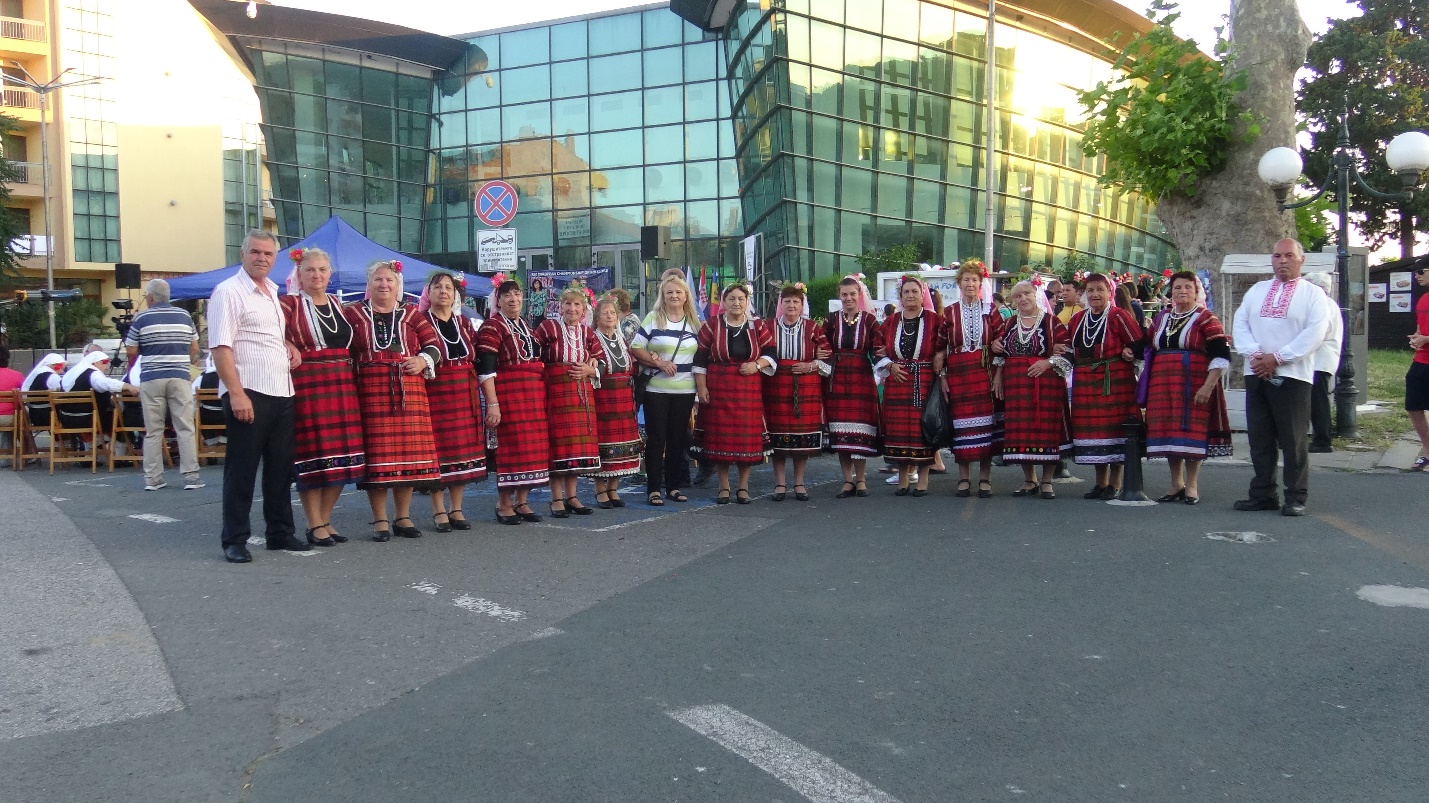   През 2022 год. групата има следните изяви:  Участници – 20  Изяви – 9 25.03.2022 г. – в село Новаково бе спазена традицията  „ Бягайте змии и гущери, днеска е Благовец ” .28.05.2022 г. – „ Майски културни празници “ 2022 гр. Асеновград.04.06.2022 г.  – X Балкански шампионат по фолклор  “ Евро фолк – Жива вода 2022 ” гр. Хисаря – присъден Сребърен медал в категория автентични фолклорни песни, Диплом, Препоръка и Грамота за съществения принос при съхранение и развитие на Балканските традиционни народни изкуства.Индивидуално изпълнение на Димитър Вълков – присъден Златен медал.18.06.2022 г. – Традиционен празник на с. Новаково “ Спасовден ”01.07.2022 г. до 03.07.2022 г. – XIV Европейски шампионат по фолклор „ ЕВРО ФОЛК “2022 гр. Несебър, Поморие. Присъден Сребърен медал за Групата .Индивидуални изпълнение на Димитър Вълков – Златен медал. 31.07.2022 г.  – VI Национален фолклорен събор на народното творчество Св. Константин – 2022 г. -  присъден Плакет I място Грамота за участие.Индивидуално изпълнение на Димитър Вълков – присъден Златен медал.03.09.2022 г.– “Тържество посветено на героите загинали при битка в   Новаковския балкан  ”. 06.09.2022 г. – “ Ден на съединението ”. Почитане паметта на поп Ангел Чолаков.	02.12.2022 г . - Групата за изворен фолклор при НЧ “ Христо Ботев -1928" с. Новаково представи сценка "Автентична Бъдна вечер в Новаково “, която се излъчи по ТВ САТ КОМ Асеновгрд.https://tvsat.bg/shows/praznitsi-i-kontserti/avtentichna-badna-vecher-v-selo-novakovo-24-12-2022Клуб “ Приятели на книгата “участници – 11 участници на възраст от 7 г. до 14 г.  с ръководител Спаска Калоферова.Целите на клуба са чрез разнообразни програми и дейности да се насърчава и стимулира четенето при децата, да се изгражда и поддържа по-добра читателска и информационна култура у младите  членове.За насърчаването на подрастващите главна роля заемат родителите, учителите и заобикалящата ги среда. От особено значение е заедно да обединят усилия и да изградят у детето любов към книгите и четенето.Една от съвременните начини за засилване на интереса към четенето е чрез кампанийно провеждащи се акции като изнасяхме книжки навън в парка и те се редуваха да четат. Тези кампании биха много успешни, бяха включени литературни игри, в които децата да участваха активно, а в замяна бяха поощрени с любима книга като подарък.Друг вариант, който прилагахме беше едно дете да нарисува част от  приказка, a останалите да е познаят. За да  се стимулира четенето при децата от съществено значение е да им предоставим правото сами да избират книгите, които да четат. Това е и ключът към мотивацията в детска възраст. Децата от клуба помагат при обработването на новите книги и облепването на повредени книги.На 04.04.2022 г. по повод „ Международния ден на детската книжка ” и 217 г. от рождението на Ханс Кристиан Андерсен - автор на едни от най- хубавите детски произведения „Грозното патенце”,  „ Малката кибритопродавачка ” „ Палечка ” и др.. Децата от с. Новаково посетиха библиотеката и бяха запознати с празника, който се отбелязва 02 април в цял свят. Бяха им раздадени листовки с рисунки на приказни герои и те трябваше да отгатнат ”От коя приказка е този герой ”?   След,  което се впуснахме в четене и  рисуване на приказки. На 19.08.2022 г. – 120 г. от рождението на Ангел Каралийчев – български писател, преводач, автор на разкази и книги за деца /1902–1972/. Литературно четене с клуб „ Приятели на книгата“.По повод 172 годишнината от рождението на Иван Вазов с децата от клуба направихме препис на негови стихотворения и рецитал . Клуб „ Краезнание “  10 участници на възраст от 8 г.  до 14 г. с ръководител Спаска Калоферова .Краеведската дейност води до установяване на трайни връзки на децата с културните институти, местното население и обществените организации, стимулира децата към участие в общественополезни дейности. Следователно краезнанието е многофункционално, защото съчетава в себе си обучаващ, възпитаващ и развиващ ефект. Това е една многопосочна по своето съдържание дейност, включваща изучаването на история, география, природа, етнография, фолклор и др.През годината са разгледани :  Обичаи , традиции и фолклорни носии на с. Новаково.На витрината пред Кметство с. Новаково, НЧ „ Христо Ботев - 1928“ подреди  етнографски кът който продължава да събира експонати от семейния бит, колекция от съдове и предмети, автентични  носии и др.  19.08.2021 г. –  Децата от клуб „Краезнание “ бяха запознати с Паметната книга на Атанас Маринов „ Спомени за Новаково “. Изготвено е табло с кратка история на църковния   храм „  Св. Възнесение Господне “ и свещениците през годините в с.Новаково. Поставено е на центъра на селото. Арт ателие „ Сръчни ръце “ и лятна занималня.12 участници на възраст от 6 г.  до 14 г. с ръководител Спаска КалофероваЧрез подбрани творчески занимания и дейности, съобразени с интересите и желанията на децата ще обогатим знанията, уменията, креативността и въоражението им. Така те изразяват своите преживявания и потребности, изследват и преоткриват света, учат се да разпознават емоциите, изграждат отношения на доверие и уважение.09.04.2022 г. „ Великденска работилничка ” - Децата изработиха прекрасни картички, петлета, цветя и кошнички за Великден, които ще бъдат изложени на витрината пред Кметството.08.07.2022 г. Запознахме децата със света на жабите. Затова с децата от Арт ателие „ Сръчни ръце ” изработихме книжни жабки.13.07.2022 г. С децата изработихме картички сърце във вид на костюм.15.07.2022 г. Децата разбраха колко много се трудят пчеличките, за да съберат прашец и след това да направят медец. И те като малки „ работливи” пчелички последователно изработиха пчелички- с очички, крилца и жилца.20.07.2022 г. Изработване на кутийка ягодка с бонбон.22.07.2022 г. Ателие ”Сръчни ръце” продължаваме творчеството от хартия с едни много сладки близалки. Превръщането на цветния лист в изделие изисква сръчност, съсредоточеност, находчивост и много въображение. Децата в процеса на работа с хартия могат да се научат да рисуват, да режат, да лепят, да прегъват, да сглобяват и конструират различни фигури и предмети, да се забавляват.27.07.2022 г. Забавления навън03.08.2022 г. Изработване на охлюв от хартия.08.08.2022 г. Изработване на национални флагове на различните държави.10.08.2022 г. Весело и щастливо лято организирано от НЧ " Христо Ботев - 1928 " с. Новаково . С много разнообразни и забавни игри на открито и творчески ателиета прекарват лятната си ваканция децата на село.17.08.2022 г. Рисуване12.08.2022 г.  Организиран поход под наслов " Обяд сред природата " бе изпълнен с много емоции и веселие за децата . Направихме страхотни сандвичи, след което се разходихме до прекрасния водопад и аязмото. В похода се включиха и група родители, които помагаха на по - малките да се справят с трудностите.31.08.2022 г. С края на месец август, дойде и краят на „ Летната занималня ” за децата в с. Новаково . С голям интерес и ентусиазъм от страна на участниците протекоха всички дейности.5. ФИНАНСОВА И ОРГАНИЗАЦИОННА ДЕЙНОСТ          Издръжката на Читалището се осъществява от бюджета на Община Асеновград, чрез субсидията, която е насочена за поддръжка и развитие на читаличните дейности. Средствата се използват целенасочено, целесъобразно по предназначение.     През 2023 год. ще насочим усилията за участие в обявени проекти, нови книги, снабдяване с технически средства, оборудване и климатици.     Дейността на Читалището се ръководи от Читалищно настоятелство, което е от 5- ма члена и Проверителна комисия от 3- ма члена. Членовете на ръководството на Читалището са всеотдайни, отговорни, редовно вземат участие в провежданите заседания. На заседанията сме разглеждали организационни въпроси, финансови, провеждане на културни мероприятия, участия на Грипата за изворен фолклор в национални събори и конкурси, библиотечната дейност и др .    В отчета за дейността на читалището може да сме пропуснали да споменем някои важни неща. Но всички вие сте свидетели и участници в нашата дейност и заедно всички се стремим да се случват хубави неща, да разнообразяваме дейността си, да направим всичко възможно жителите на с. Новаково да са удовлетворени.    Искам да Ви уверя в едно - през целия отчетен период всички ние: читалищното настоятелство, секретаря на читалището, самодейците, членове на клубовете - работихме  за опазването на българското културно наследство и за съхраняване на българския дух. Така ще бъде и занапред.                      Уверени сме, че  Народно читалище "Христо Ботев – 1928 “ ще продължи да изпълнява своята мисия , функции и задачи и в бъдеще за съхраняване на българската традиция, за най – важното – ДА БЪДЕМ БЪЛГАРИ.НЧ „ Христо Ботев – 1928 “                          Председател : .........................с. Новаково                                                    / Вили Атанасова /НЧ “ Христо Ботев 1928” с. Новаково, общ АсеновградПРОГРАМАЗАДЕЙНОСТТА  НА  ЧИТАЛИЩЕТО ПРЕЗ 2023 г.Годишната програма за развитие на читалищната дейност през 2023 г. е съобразена с изискванията на чл. 26 а, ал. 2 от Закона за народните читалища. Изготвянето на Програмата за развитие на читалищната дейност през 2023 г. цели обединяване на усилията за развитие и утвърждаване на читалището като важна обществена институция, градяща културната идентичност на село Новаково. Тя обобщава най-важните моменти в работата на читалището, приоритети, цели и задачи, които ще спомогнат за развитието, укрепването и модернизирането му в общодостъпно и желано място за местната общност. Ще се работи за създаване на условия за превръщането на институцията в културен център, утвърждаващ ценностите на гражданското общество. На територията на с. Новаково функционира само НЧ „ Христо Ботев – 1928 ” с. Новаково.ЦЕЛИТЕ НА ЧИТАЛИЩЕ „ ХРИСТО БОТЕВ – 1928 “ с. НОВАКОВО СА ДА ЗАДОВОЛЯВА КУЛТУРНИТЕ ПОТРЕБНОСТИ В НАСЕЛЕНОТО МЯСТО КАТО:От създаването си до наши дни читалището издирва, подържа, съхранява и предава народните традиции и обичаи за приобщаване на населението към общочовешките ценности.съдейства за развитие и обогатяване и утвърждаване на културните ценности на  обществото.организира и провежда чествания на бележити дати и празници, подпомагани от Общината, Кметството и Църквата.търси спонсори и дарители за разширяване и подобряване на читалищната дейност.участва в проекти за допълнителни средства.осигурява достъп до информация.ДЕЙНОСТИ      1. Библиотечно и информационно обслужване.          Традиционно библиотеката е в основата на дейността на читалището. Тя трябва да прилага всички форми за привличане на повече читатели, като формира траен интерес към книгата, и да бъде любимо място задоволяващо читателските интереси.Обновяване на библиотечния фонд в зависимост от интересите на читателите ;Подобряване дейността на библиотеката, съобразена с интересите и нуждите на населението, чрез различни форми на културно – масовата работа;Осъществяване на изложби, свързани с бележити дати на личности и събития от местен, регионален и национален характер;участие и реализиране на обявени проекти за 2023 г. с цел допълване и обновяване на фонда за задоволяване на читателските интереси.Дейности свързани с повишаване на културата на четене сред децата. Организиране на сбирки по библиотечно библиографски знания, попълване на обособения кът за библиотечни документи по препоръчителните списъци. Подреждане на детски творби – рисунки, стихотворения и разкази създадени от тях.Работа по к.м.р. с книгата, съобразен с изготвения културен календар за 2023 г.           През 2023 г. трябва да се търсят допълнителни средства за :създаване на условия, които да предоставят необходимата информация на потребителите – закупуване на компютър и мултимедия, предоставяне на компютърни и интернет услуги.                 Библиотеката да изпълни следните показатели:Библиотечен фонд – 9711Нови книги – 100 Разд. б. д. – 2450          Читатели -  215Посещения – 36002. Културна дейност.–   Осъществяване на културният календар за читалищните прояви.Участие в културните мероприятия на Общината.Честване на официалните и традиционни празници, сборове и годишнини;Провеждане на мероприятия, свързани със съхраняването, развитието и популяризирането на местни традиции и обичаи;ЛЮБИТЕЛСКО И ХУДОЖЕСТВЕНО ТВОРЧЕСТВОКъм читалището да функционират:Група за изворен фолклор.  А ) участници – 20 с художествен ръководител : Мария Тачева.Б ) изяви – 7 Клуб “ Приятели на книгата “А ) участници – 11 с ръководител Спаска Калоферова.Клуб “ Краезнание “А ) участници – 10 с ръководител Спаска КалофероваАрт ателие „ Сръчни ръце “А) участници – 12 с ръководител Спаска КалофероваМАТЕРИАЛНО ТЕХНИЧЕСКА БАЗАСъгласно Закона за Народните читалища, наред с досегашната културно просветна дейност е необходимо да се извършва социална и образователна дейност. Да осигурим и предложим на нашите потребители компютърни устройства и интернет.При осигуряване на необходимите средства да се извърши :Закупуване на 2 бр. компютри  за библиотеката.Закупуване на мултимедия.Закупуване на климатици за отопление на библиотеката.Частичен ремонт на сградата на библиотеката – външно изкърпване и саниране, смяна на дограмата, пребоядисване и др.КУЛТУРЕН КАЛЕНДАРЯНУАРИ01.01.2023 г. – Традиционно „ Сурвакане “ в с. Новаково по домовете.06.01.2023 г.– Богоявление ( Йордановден). Празничен водосвет съвместно с Църковното настоятелство и Кметството.Още: 175 г. от рождението на Христо Ботев – Уреждане на витрина от книги с творчеството на Хр. Ботев. 13. 01.2023 г. -160 г. от рождението на Алеко Константинов – български писател, общественик и основоположник на организираното туристическо движение в България, сатирик  и пътеписец /1863–1897/- Колективно четене.19.01.2023 г. - 100 г. от рождението на Ивайло Петров – български писател, автор на повече от 20 книги, които са преиздавани многократно в България и чужбина: „Мъртво вълнение“, „Преди да се родя и след това“, „Объркани записки“, „Баронови“, „Циганска рапсодия“ и др. Романът му „Хайка за вълци“ (1982), се превръща в класика /1923–2005/. Беседа пред витрина.21.01.2023 г.- Ден на родилната помощ (Бабин ден). ТържествоФЕВРУАРИ 08.02.2023 г.  195 г. от рождението на Жул Верн – френски           писател, майстор на научната  фантастика /1828–1905/. Литературно четене.14.02.2023 г. – Ден на лозаря. Тържество съвместно с Църковното настоятелство и Кметството, пресъздаване на обичая “зарязване “ на лозята.19.02.2023 г. – 150 г. от обесването на Васил Левски. Изложба от книги, документи, снимки.23.02.2023 г. -  200 г. от рождението на Найден Геров – български писател, езиковед, фолклорист, общественик и създател на едно от първите класни училища в България, автор на „Речник на Блъгарскый языкъ съ тлъкувание речи-ты на блъгарскы и на русскы “/ 1823–1900/. Беседа пред витрина.МАРТ01.03.2023 г. – Ден на мартеницата. Мартенска работилничка Изработка на мартеници. Изложба от мартеници.Още : - Ден на самодееца. Тържество.03.03.2023 г. – Освобождението на България от османско робство. Беседа пред витрина.08.03.2023 г. – Международен ден на жената. Тържество.22.03.2023 г. –  Първа пролет. Кулинарна изложба.30.03.2023 г. - 170 г. от рождението на Винсент Ван Гог – холандски живописец /1853 – 1890/. Презентация.АПРИЛ01.04.2023 г. – Ден на хумора и шегата. Детско утро.02.04.2023 г. В приказния свят на Х. Кр. Андерсен- 218 г. от рождението му. Международен ден на детската книжка.       -     Още: 02.04.2023 г. – 23.04. 2023 г. Маратон на четенето.07.04.2023 г. – Международен ден на здравето . Презентация12.04.2023 г. до 15.04.2023 г. Боядисване на великденски яйца. Изработване на украшения.16.04.2023 г.- Възкресение Христово ( Великден). Празнично богослужение. Изложба на Арт ателие „ Сръчни ръце “ от яйца, рисунки, картички.20.04.2023 г. – 147 г. от Априлското въстание (1876 г.) . Рецитал.22.04.2023 г. Световен ден на земята. Конкурс за рисунка на асвалт.Още:  100 г. от рождението на Радой Ралин – български писател, поет, сатирик, дисидент, известен с творчество, изтъкващо ценностите на свободата, (книгата му „Люти чушки “ е изгорена през 1968 г. в пещите на Полиграфическия комбинат в София) с няколко издания в чужбина на български език /1923–2004/.МАЙ01.05.2023 г. – Ден на труда .06.05.2023 г. – Свети Георги Победоносец (Гергьовден). Ден на храбростта на Българската армия. Църковно богослужение. Беседа.10.05.2023 г. – Световна здравна организация. Движението - това е здраве. Поход.24.05.2023 г. – Празник на българската просвета и славянска писменост.  25.05.2023 г. – Възнесение Господне (Спасовден). Празник на селото. Тържество съвместно с църковното настоятелство и Кметството.Участие на Групата за изворен фолклор.ЮНИ01.06.2023 г. – Международен ден на детето. Детство мое. 02.06.2023 г. – Ден на Ботев и загиналите за свободата и независимостта на България. Тематична вечер.13.06.2023 г. –120 г. от рождението на Филип Кутев Тенев – български композитор, диригент и фолклорист. Основател и дългогодишен ръководител на днешния Фолклорен ансамбъл „Филип Кутев“/ 1903–1982/. Живот и творчество и изпълнения на  фолклорния ансамбъл.30.06.2023 г. – Новаковски раздумки - седянкаУчастия на читалището с Групата за изворен фолклор в регионални и национални събори, прегледи и фестивали.ЮЛИ    03.07.2023 г. до 31.08.2023 г. Лятна занималня. Понеделник , Сряда и Петък .30.07.2023 г.– . 205 г.  от рождението на Емили Джейн Бронте/1818–1848/ – английска писателка. Гледане на филма Брулени хълмове по единствения роман „Брулени хълмове“ на Е. Бронте .Участия на читалището с Групата за изворен фолклор в регионални и национални събори, прегледи и фестивали.АВГУСТ04.07.2023 г. до 31.08. 2023 г. Лятна занималня. Понеделник , Сряда и Петък 03.08.2023 г. – 125 г. от рождението на Калина Малина – време за поезия.27.08.2023 г. – 195 г. от рождението на Христо Груев Данов – основоположник на българското книгоиздаване /1828 – 1911/. Изработване на табло.27.08.2023 г. – 95 г. от основаването на НЧ „ Христо Ботев – 1928 “ с. Новаково. Участия на читалището с Групата за изворен фолклор  в регионални и национални събори, прегледи и фестивали.СЕПТЕМВРИ01.09.2023 г. 125 г. от рождението на Димитър Талев – български писател и журналист, автор на тетралогията „Железният светилник“, „Преспанските камбани“, „Илинден“ и „Гласовете ви чувам“  /1898–1966/. Витрина с произведения на автора.03.09.2023 г. – Възпоменателно тържество по случай битката в Новаковския балкан. Поднасяне на венци пред паметника на загиналите партизани.06.09.2023 г. – Ден на съединението на България. Тържество пред паметника на поп Ангел Чолаков.17.09.2023 г. – 125 г. от рождението на Христо Смирненски – български поет, сатирик, журналист, основна тема в творчеството му е социалната несправедливост, ярък представител на авангардизма в българската литература /1898–1923 /. Беседа пред витрина.22.09.2023 г. – Ден на независимостта на България. Табло и филм.Участия на читалището с Групата за изворен фолклор в регионални и национални събори, прегледи и фестивали.ОКТОМВРИ01.10.2023 г. – Ден на възрастните хора. Покров Богородичен. Среща разговор.08.10.2023 г. – 65 г. от смъртта на Ран Босилек. Литературен разговор.22.10.2023 г. – 120 г. от рождението на Златю Бояджиев – български художник, известен със своите портрети и пейзажи, един от най-самобитните български художници на XX век /1903–1976/. Представяне на негови известни картини.НОЕМВРИ01.11.2023 г. – Деня на народните будители / 31 октомври 1922 /  Урок по „ Родолюбие “ с деца 02.11.2023 г. – Изложба „ Есенни вълшебства “21.11.2023 г. – Деня на християнското семейство - помагане на хора в нужда със стоки от първа необходимост.22.11.2023 г. –110 г. от рождението Асен Босев – български поет и преводач, автор на детско-юношеска литература /1913–1997/. Литературно четене.ДЕКЕМВРИ01.12.2023. Международен ден на борбата срещу СПИН – Изработване на брошури.02.12.2023 г.  40 г. от смъртта на Павел Вежинов – витрина05.12.2023 г. Международен ден на доброволеца.От 20 – 27.12.2023 г. – Рождественски и Новогодишни тържества съвместно с Църковното настоятелство и Кметството.ЗАКЛЮЧЕНИЕ:Настоящата едногодишна програма за развитие на НЧ „ Христо Ботев – 1928 ” с. Новаково е вариант и процес във времето, един от начините, който ще се търси в бъдеще, за да стимулира развитието на общността.Забележка: Програмата е отворена за допълнения. Тя визира най-общите положения, залегнали в плановете за работа през предстоящата 2023 година. Промени по програмата се съгласуват с читалищното настоятелство и се представят в Община Асеновград.     Програмата може да се променя съгласно епидемичната обстановка в страната.                                                 Изготвил: Спаска Калоферова – секретар                             Председател : Вили Атанасова